
Applications now open for theheadspace Wollongong Youth Reference GroupAre you aged between 16 and 25 and live in the Wollongong area?Do you have something to say about youth mental health and wellbeing? What is the headspace Wollongong Youth Reference Group?headspace Wollongong provides young people with the opportunity to be heard and be active around youth mental health and related issues through the Youth Reference Group (YRG).
There are a number of roles you can play in the YRG, including:Planning and organising special eventsHelping us to make our centre responsive to young people’s needsGiving feedback about local youth and health servicesFundraising for headspace WollongongPresentations and activities with high schools, TAFE and UOWAccessing training and development opportunitiesMedia promotions and interviews and publicitySharing your experiences and encouraging early help seeking.By getting involved you will:Have the opportunity to have your say on local servicesDevelop new skillsMeet and work with other young people who are passionate about youth mental health Make a difference to youth mental health in your community.The Youth Reference Group meets fortnightly (during school terms) on a Thursday afternoon at headspace Wollongong, and also provides regular feedback and input through an online forum.TO APPLY, COMPLETE THE ONLINE APPLICATION FORM AT www.headspace.org.au/wollongongIf you would prefer to apply by post or email, complete and send this form to headspace@gph.org.au or PO Box 6038, Wollongong NSW 2500.APPLICATIONS CLOSE SUNDAY 26 FEBRUARY 2017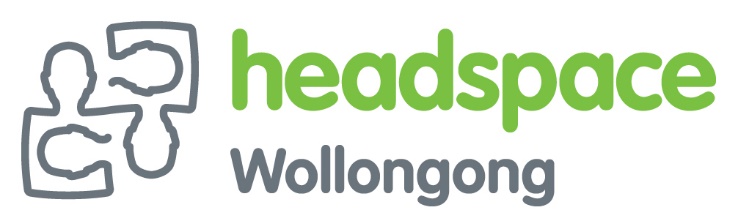 Youth Reference Group Application FormWhat languages do you speak at home? Where were you born? Are you from a different cultural background?		 Yes		 NoAre you Aboriginal or Torres Strait Islander?		 	 Yes		 NoDo you have a family member with a mental illness?	 Yes		 NoDo you identify as having (or having had) a mental illness? 	 Yes		 NoIs this something that you are happy (and feel comfortable) talking about?  Yes		 NoThe YRG meets fortnightly on a Thursday afternoon from 3.30pm-5pm.
Are you available to attend meetings at this time? 		 Yes		 NoIf you are unavailable to participate in the Youth Reference Group's fortnightly meetings but would still like to be involved in headspace Wollongong's programs and activities, we have some other opportunities available for you. Please head to our website to find out more (www.headspace.org.au/wollongong), or contact Clem, our Community Engagement Officer, on 4220 7660 or cvelasco@gph.org.au to discuss your options.About YouThese questions are your opportunity to tell us a bit about you, and help us decide your suitability for the Youth Reference Group.Please tell us a bit about yourself:What does mental health and wellbeing mean to you?Why do you think it is important to improve young people's access to health services?Are you involved in any other organisations or volunteering?If yes, which ones and what is your involvement?Are there any specific areas you’re interested in getting involved in?(please tick all that apply) Centre development and feedback Community awareness Fundraising for headspace Wollongong Giving feedback to other local services Media promotions and interviews Planning and organising special/one-off events Training and development (e.g. Youth Mental Health First Aid) Suicide prevention Wellbeing and self care Aboriginal and Torres Strait Islander Culturally and linguistically diverse / multicultural communities LGBTIQ / same sex attracted and gender diverse High Schools TAFE UOWDo you have any accessibility requirements, dietary requirements, or anything else you would like to share that would help us to support your involvement?About the Youth Reference GroupWhy you are interested in becoming a Youth Reference Group member at headspace Wollongong?What skills and ideas could you bring to the Youth Reference Group?Do you have any ideas for a project, event or activity you would be interested in coordinating with the help of our community engagement officer and other Youth Reference Group members? (Ok if you don't, but if you do... we'd love to hear it!)Thanks for applying to be a part of the headspace Wollongong Youth Reference Group.Applications close 26 February 2017, and we'll be in touch within two weeks after this date (if not sooner, if you’re a keen bean and get your application in early!).If you have any questions, or if you don't hear back from us, please don't hesitate to get in touch and drop us a line. You can contact Clem, our Community Engagement Officer, on 4220 7660 or cvelasco@gph.org.au.(For example: I am 16 years old, and attend alternative education centre 3 days a week, I like skate-boarding etc) 